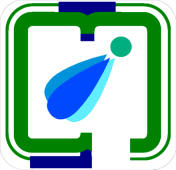 AIR TICKET BOOKING FROM BALMER LAWRIE & CO. LTD.REQUISITION FORMFlight DetailPassenger Detail Note: Attach all necessary documents like office order, approval etc.Name and Signature1Name of Employee PF No.2Mobile No.3E-mail4Remarks, if anyInward Journey Inward Journey Inward Journey Inward Journey Inward Journey Return JourneyReturn JourneyReturn JourneyReturn JourneyReturn JourneyDateTimeFromToFlight NameDateTimeFromToFlight NameS.No.Name of PassengerMobile No.Date of BirthRemark